22 июня –  день развлечений! Утро началось с построения на зарядку. Воспитатели отрабатывали умение строить в шеренгу, соблюдая дистанцию.  После зарядки ребята сдают рапорт. Девизы и названия отрядов дети уже знают хорошо. Начальник лагеря рассказала о планах на сегодня.  Всем пришкольным лагерем мы отправились в морское путешествие на корабле. Для отправки в путешествие необходимо было найти корабль. В этом помогло прохождение квестов. Дойдя до парка, задания усложнились и в схватку вступили командиры отрядом. Таким образом, победитель стал капитаном корабля. Дети быстро освоились на корабле. Выполнили еще пару интересных заданий и стали осваивать горки, качели и так далее. Вернувшись в лагерь, воспитатели предложили интересный мультфильм на тему морских приключений.  День прошел позитивно и принес много новых знаний!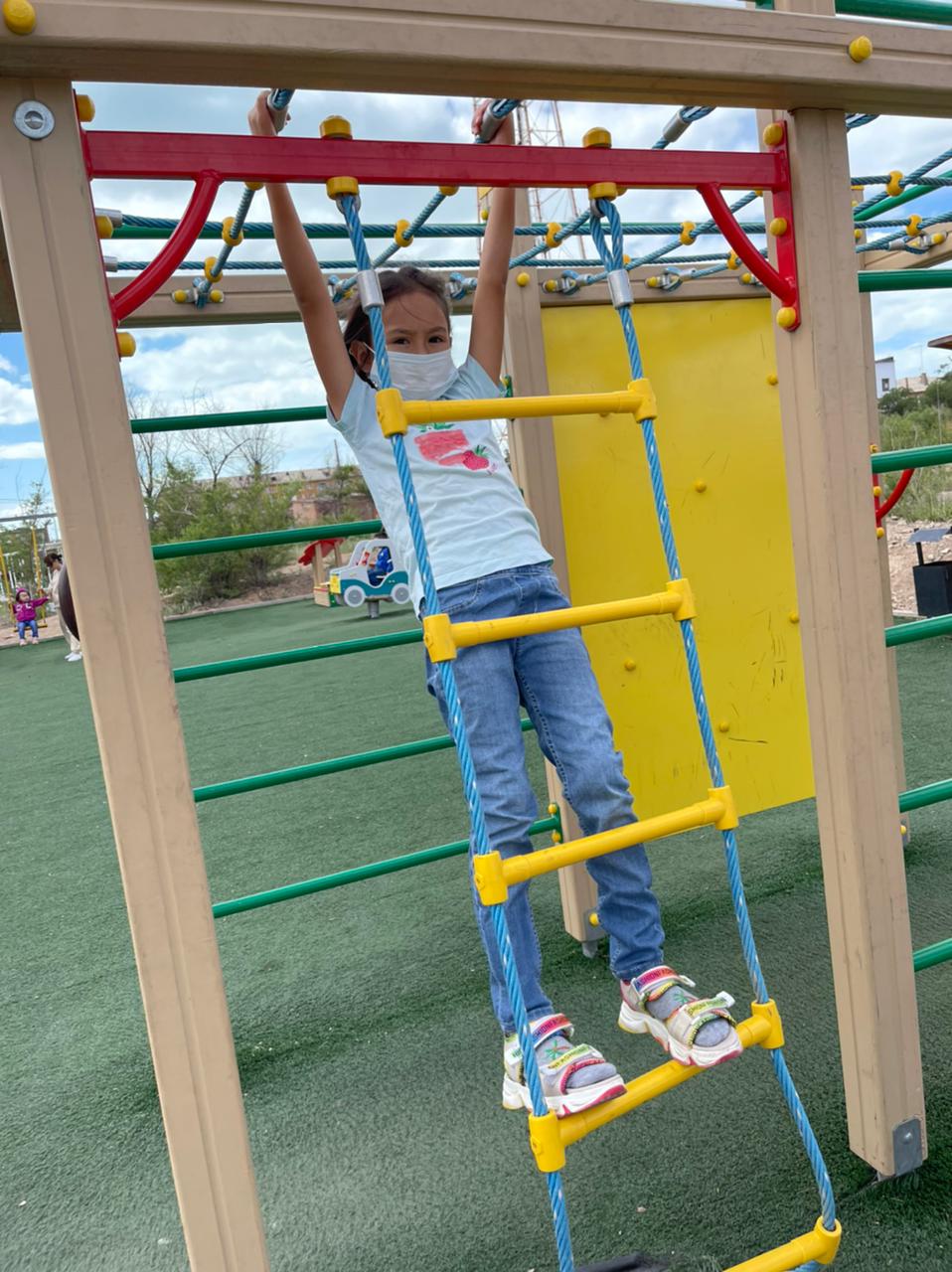 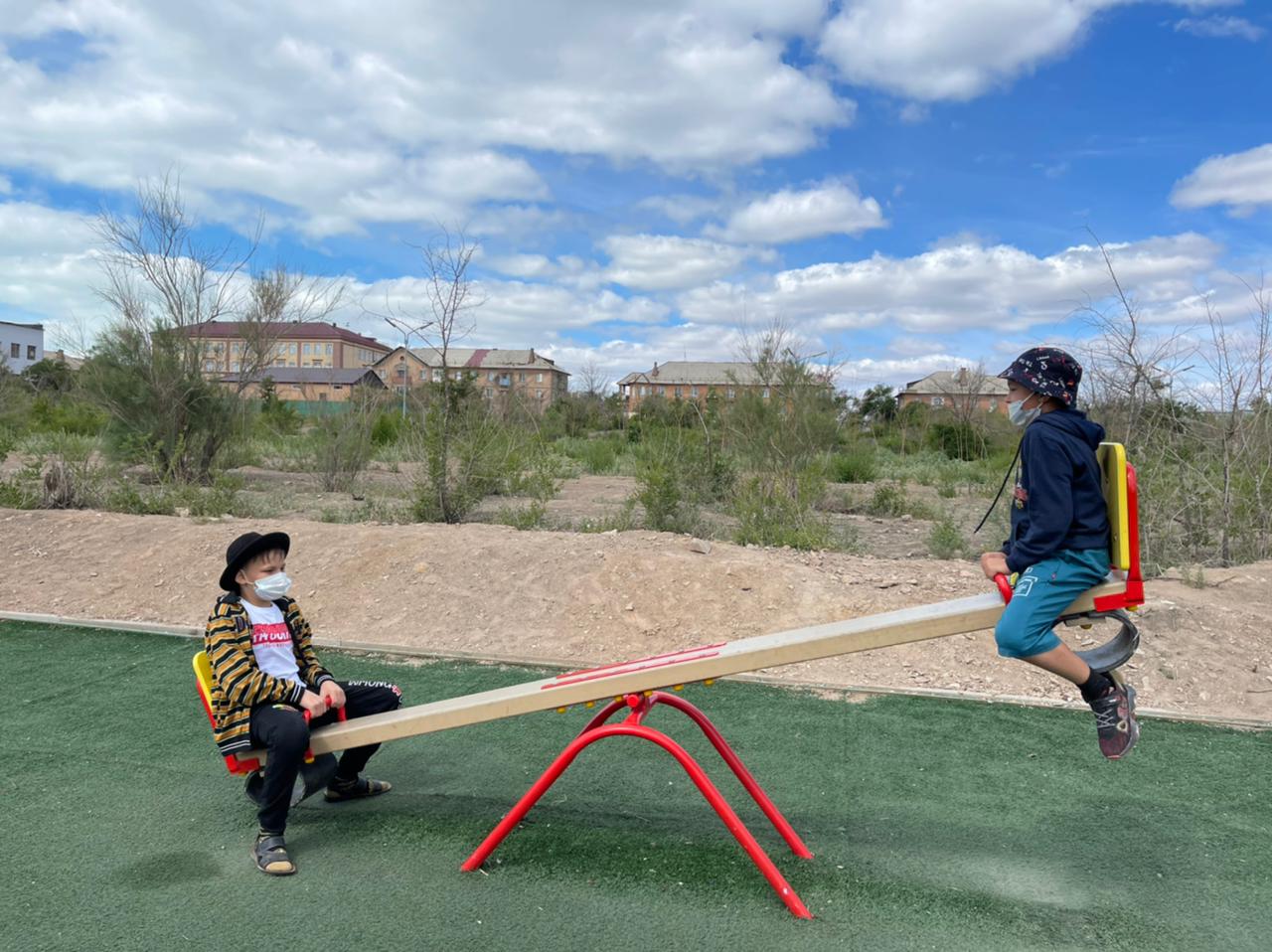 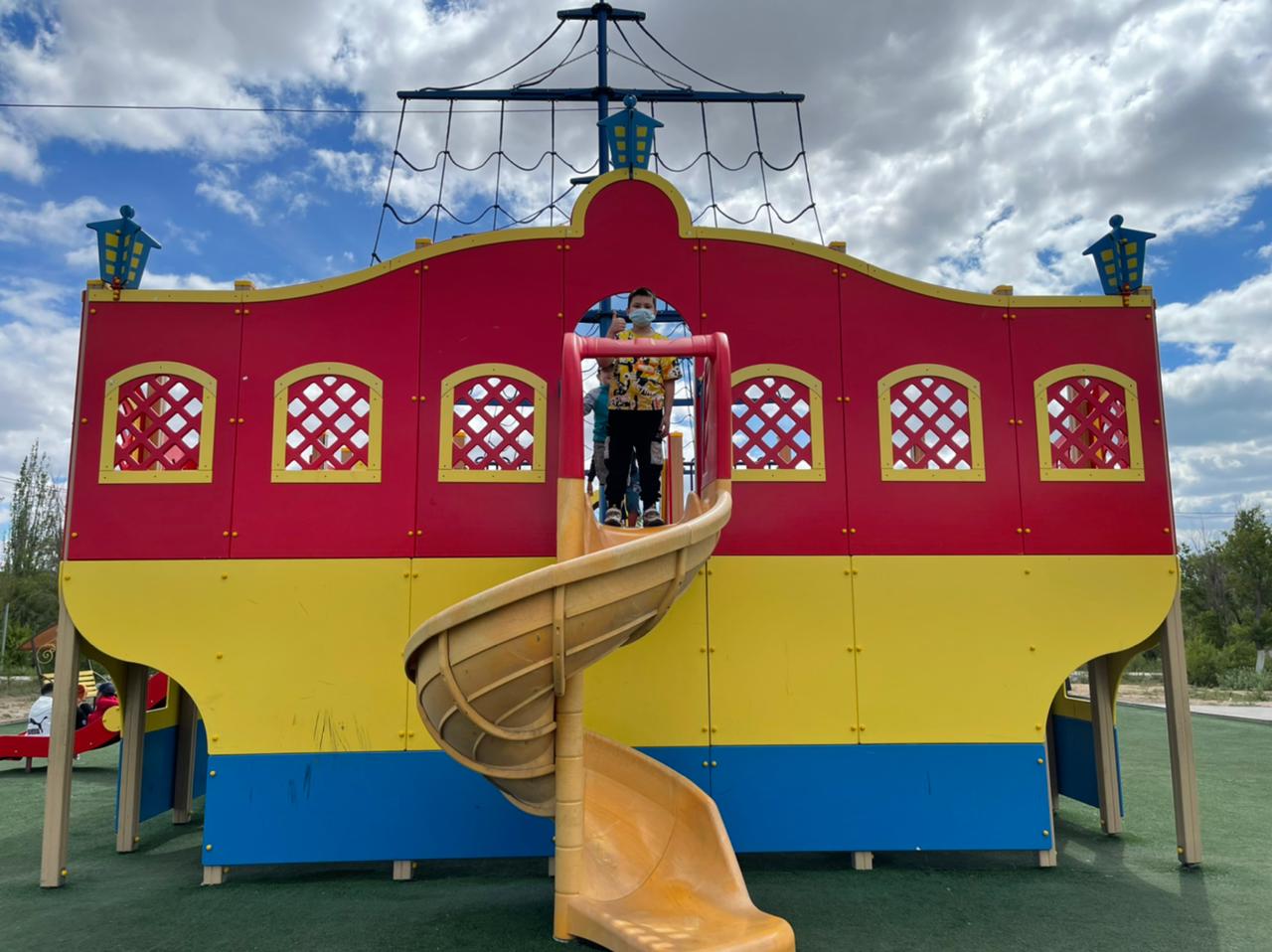 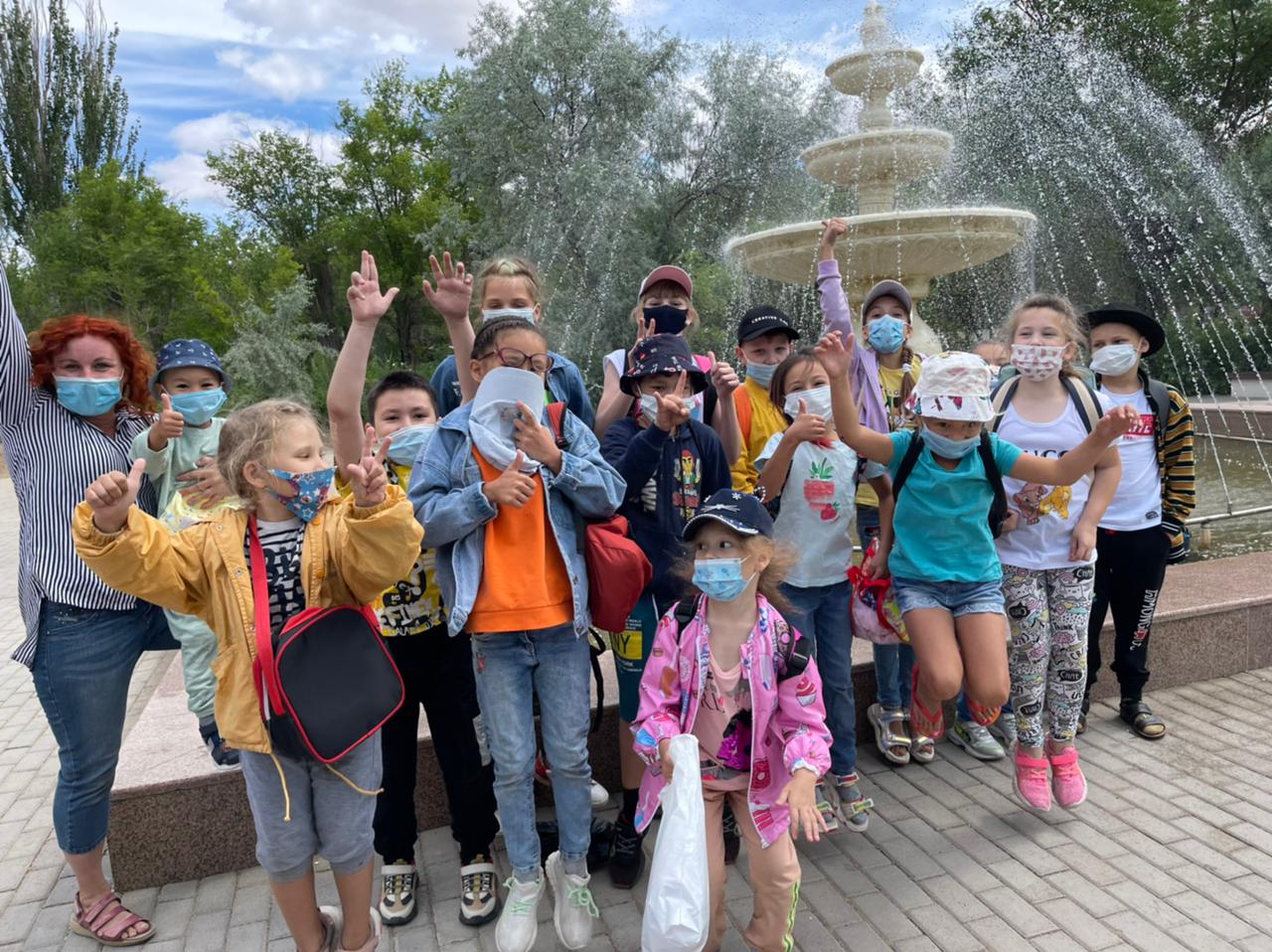 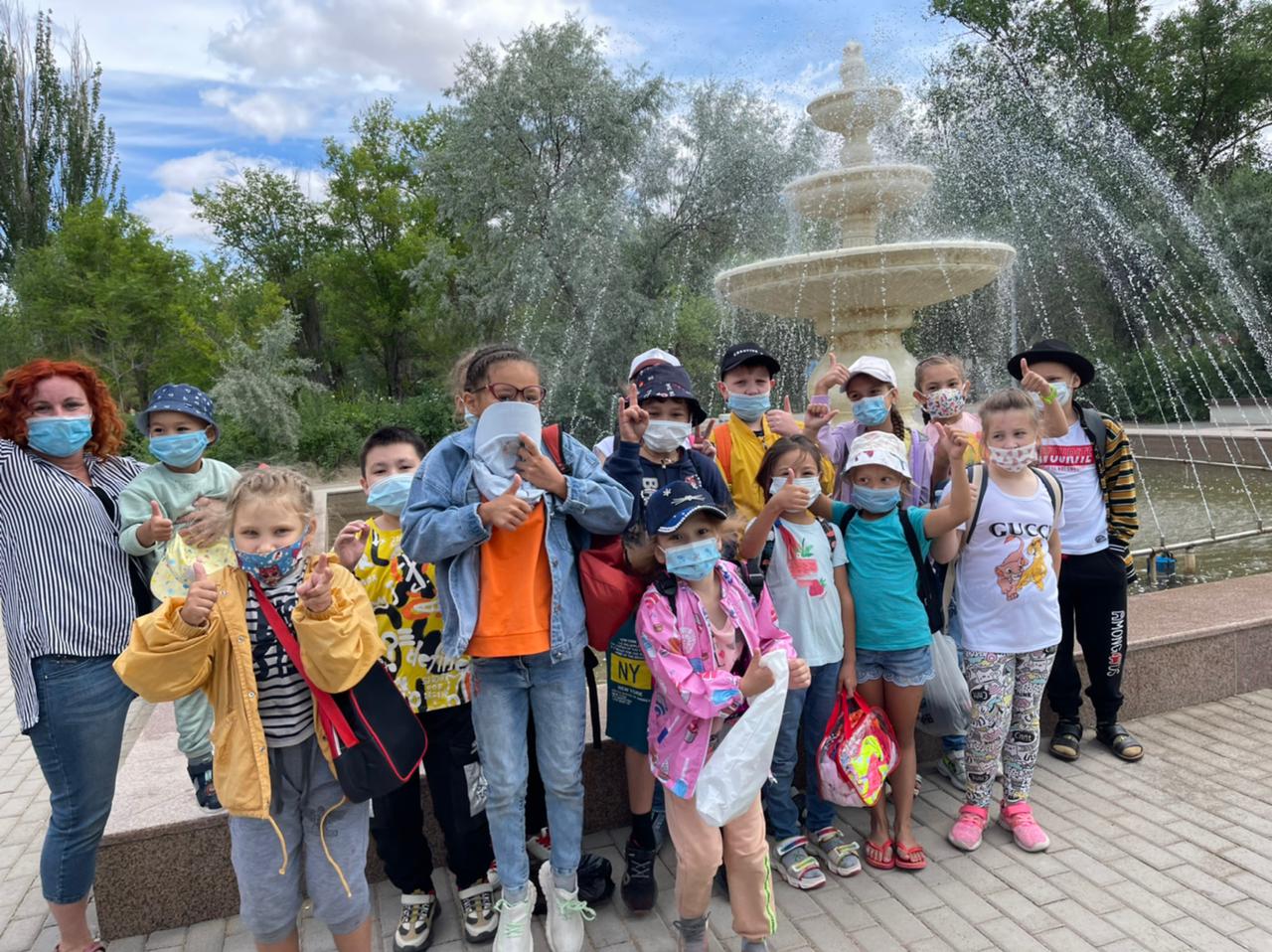 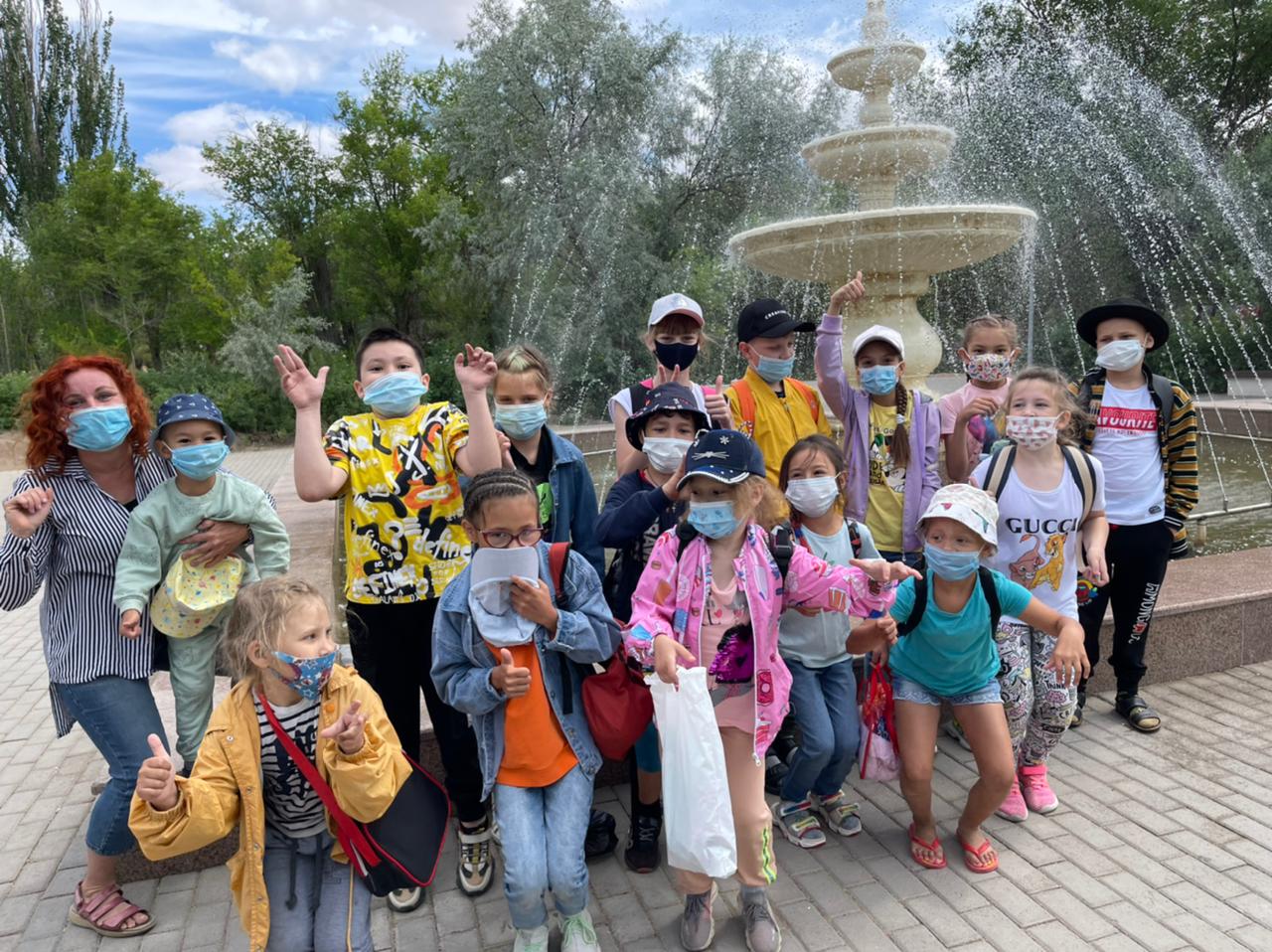 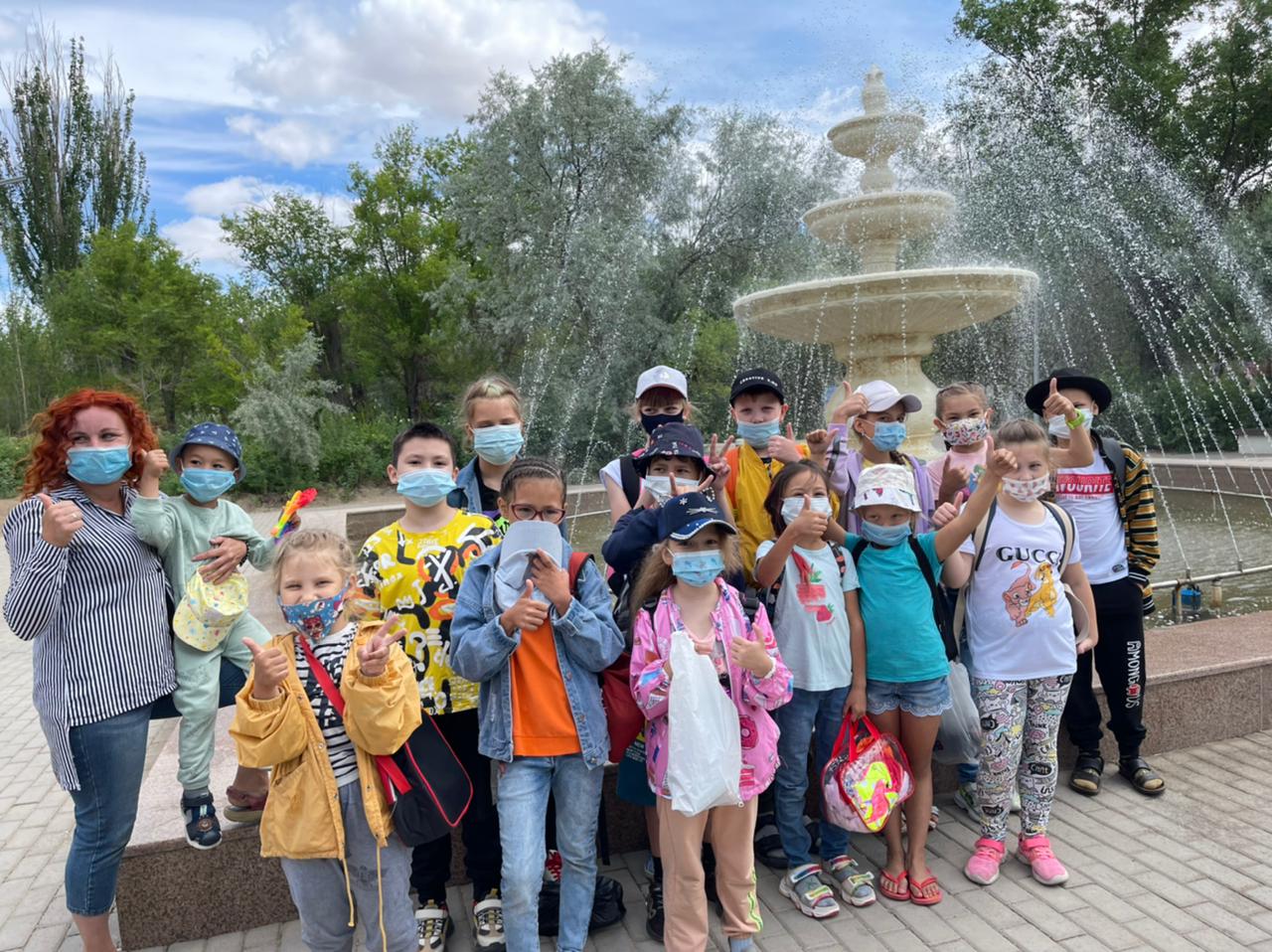 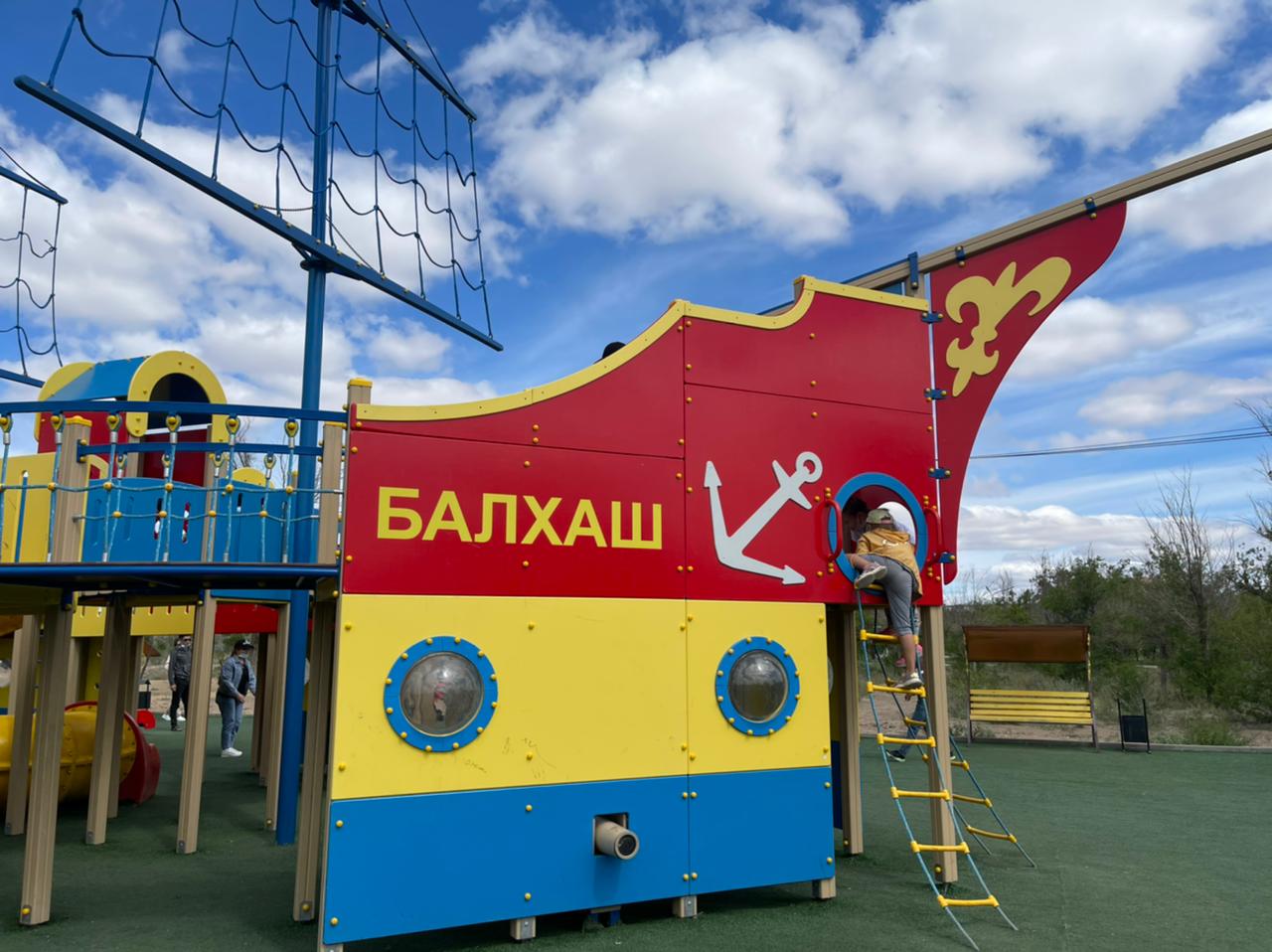 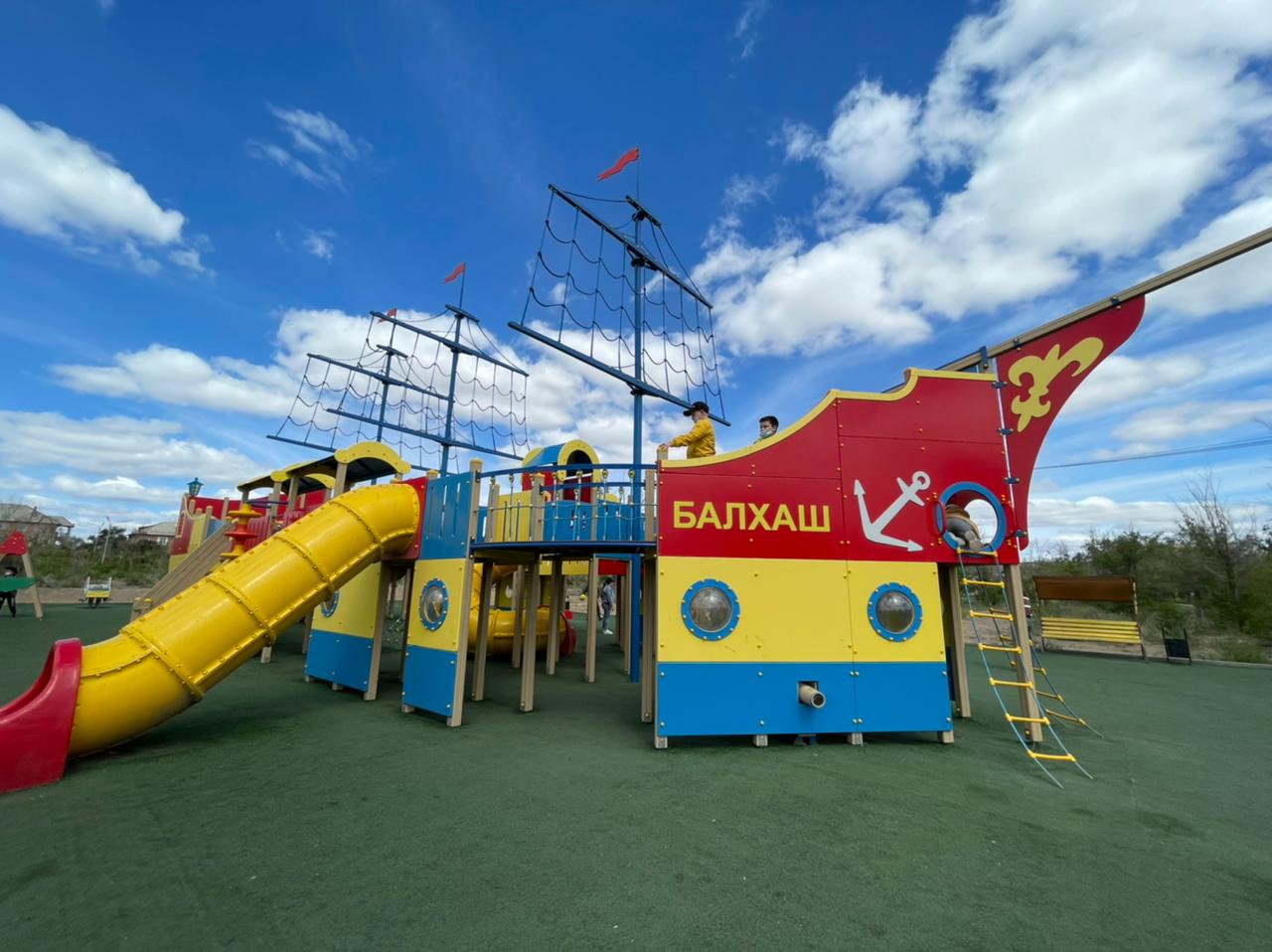 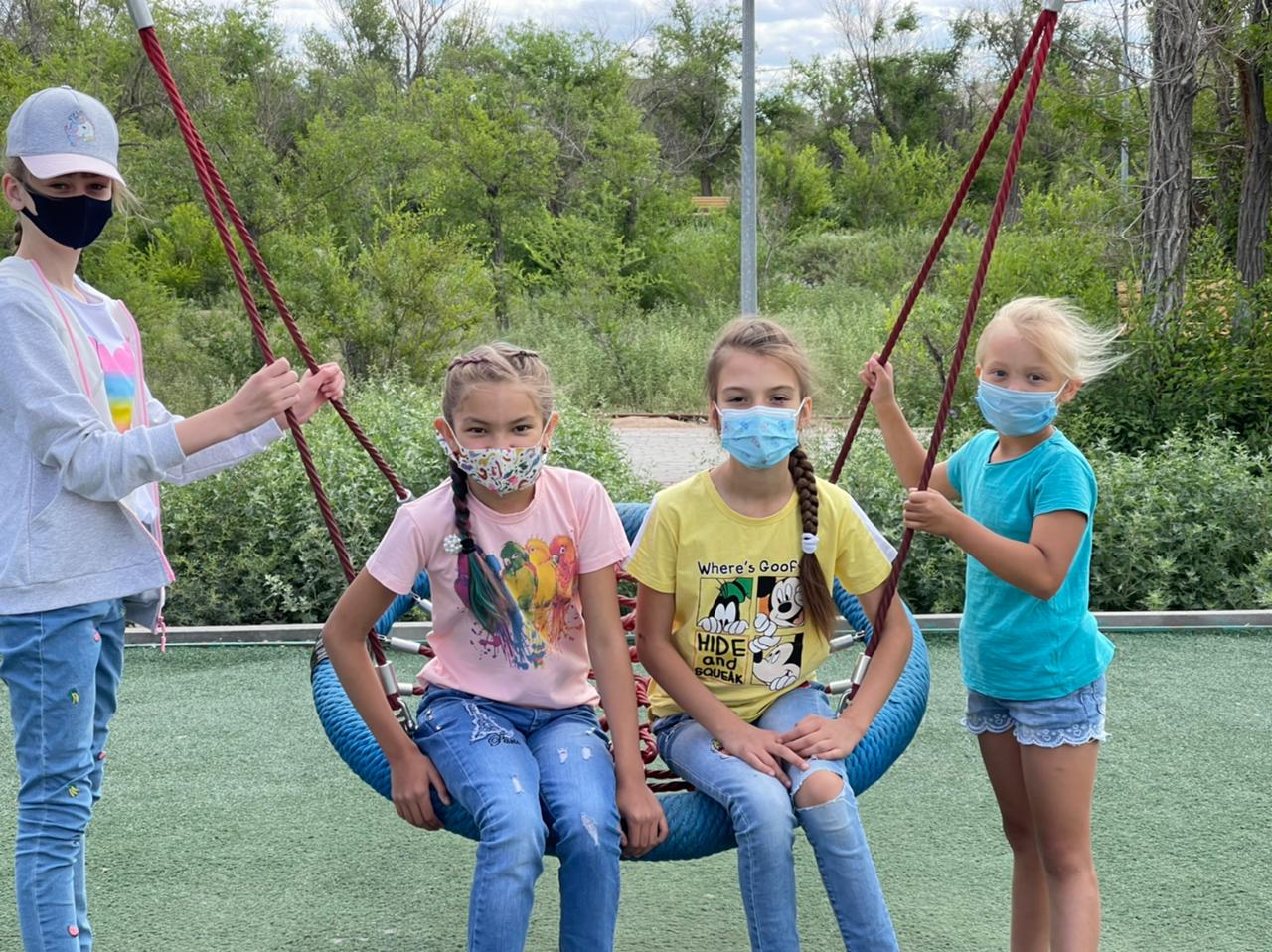 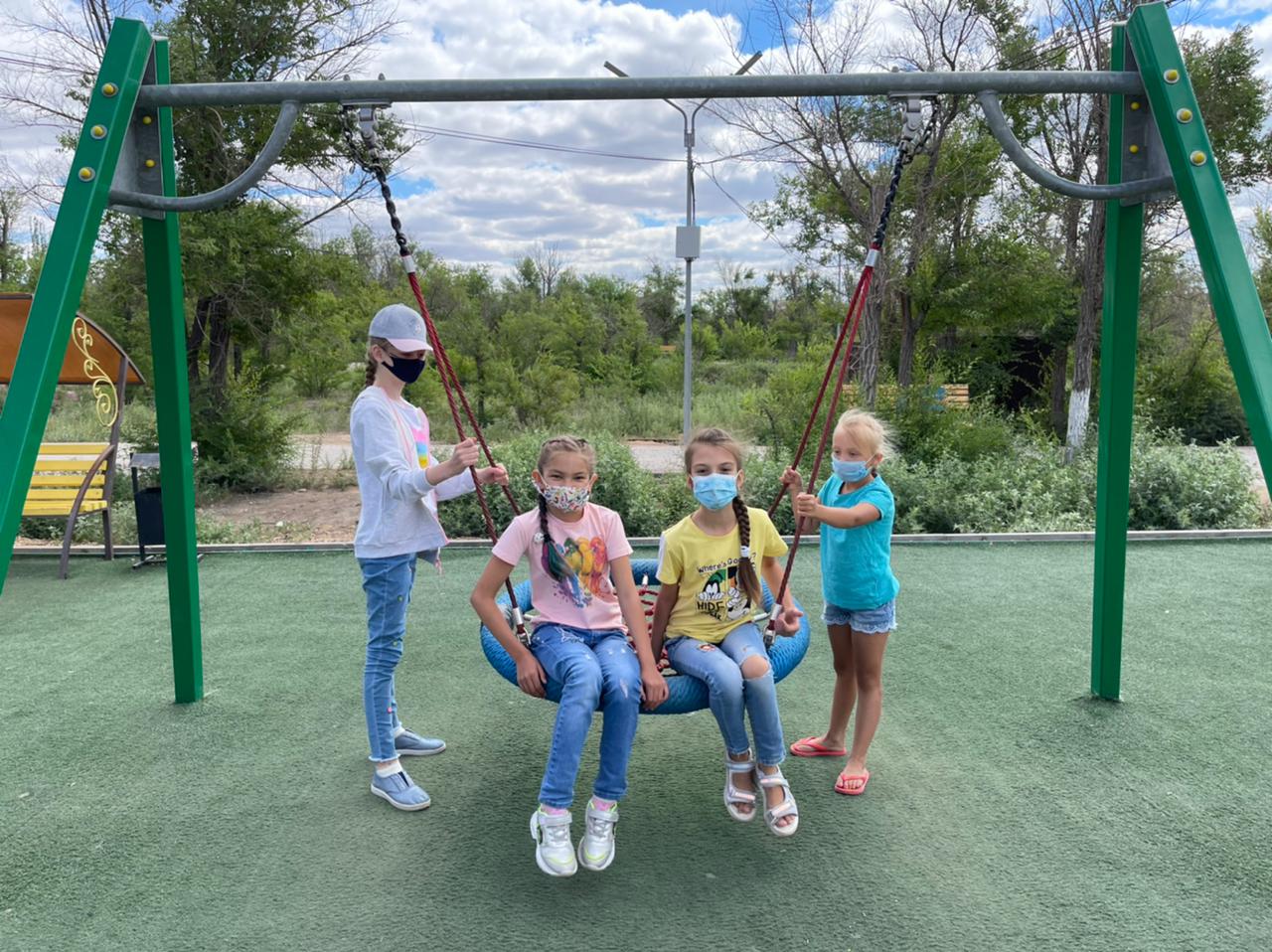 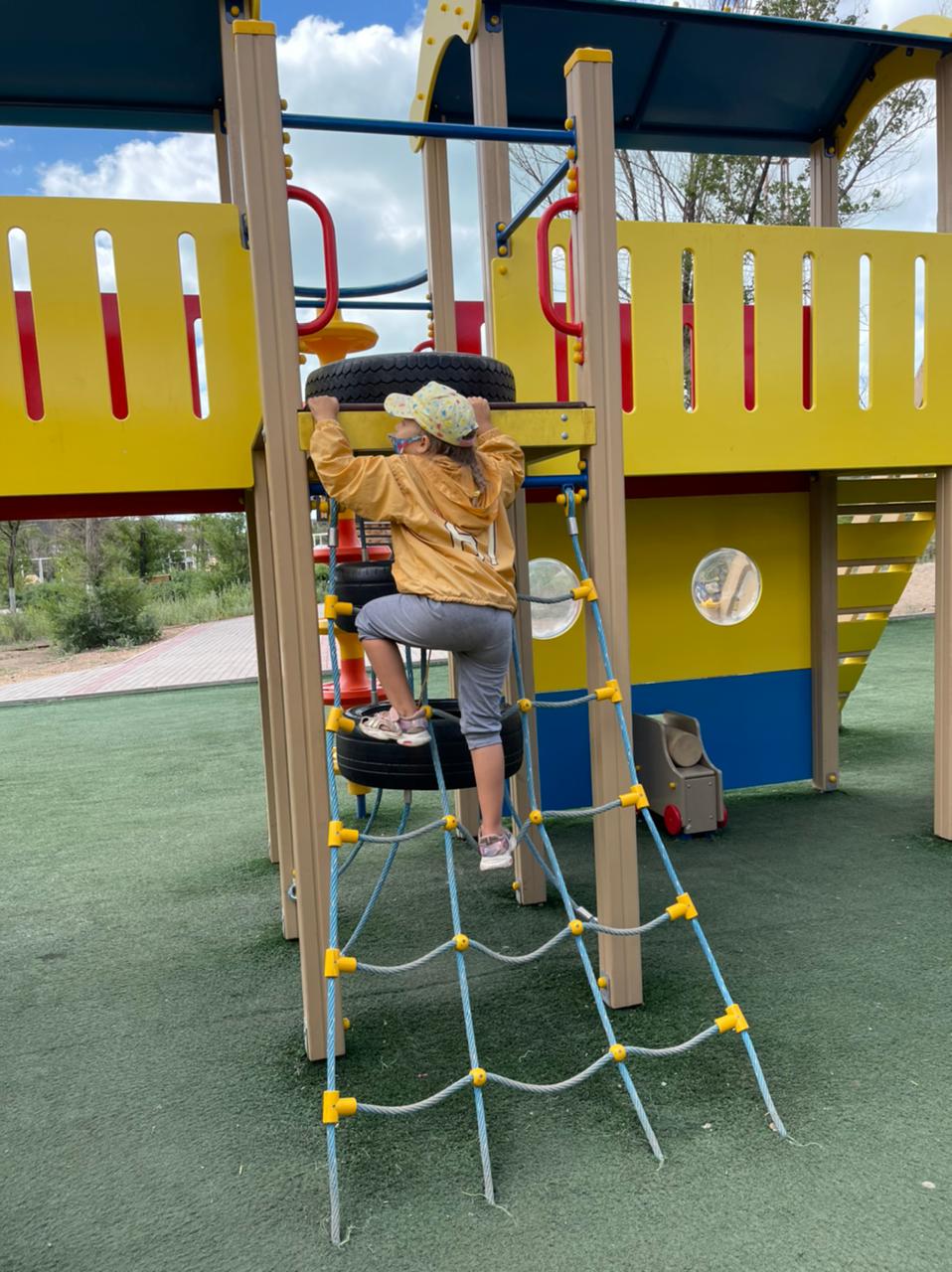 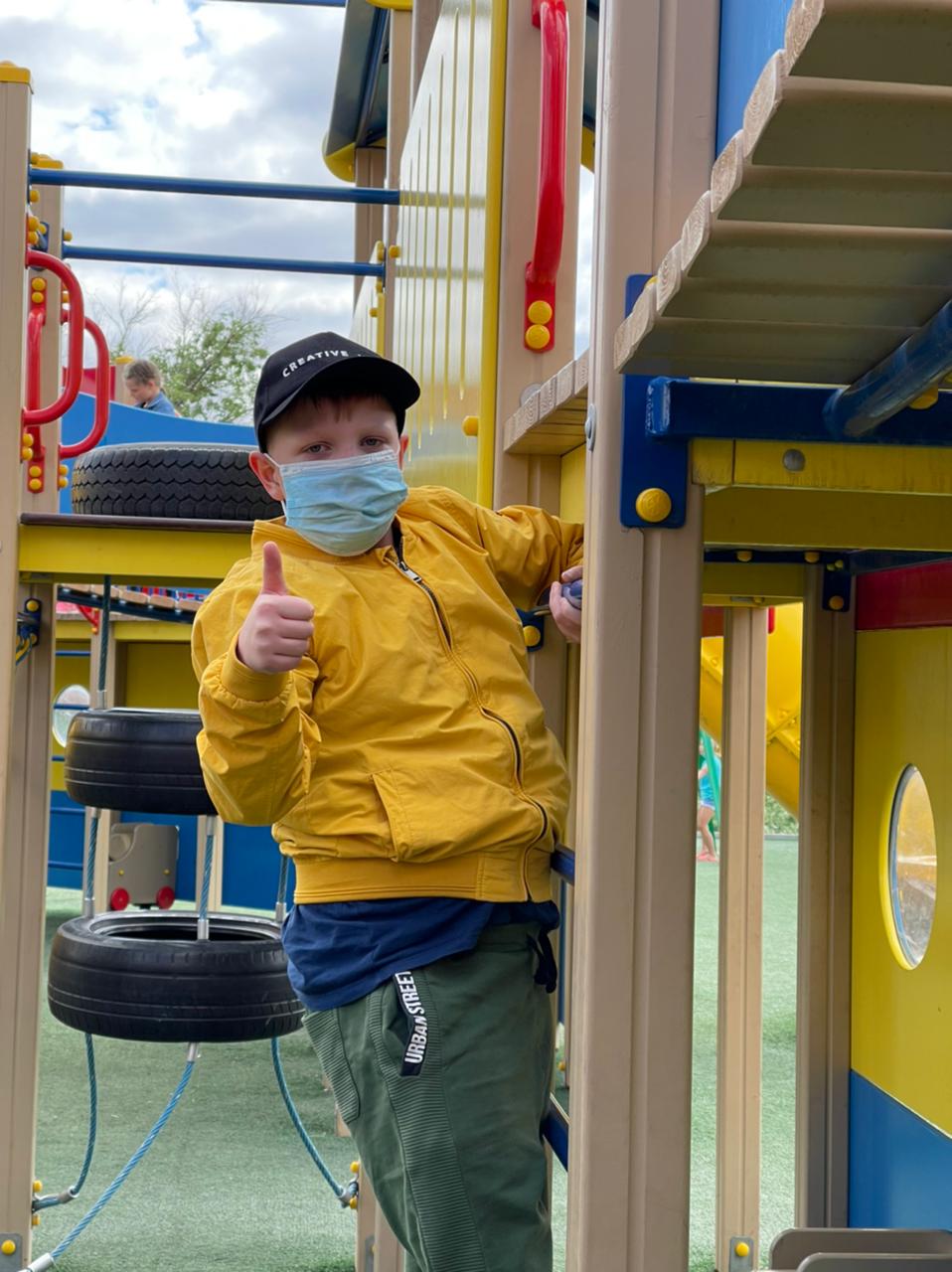 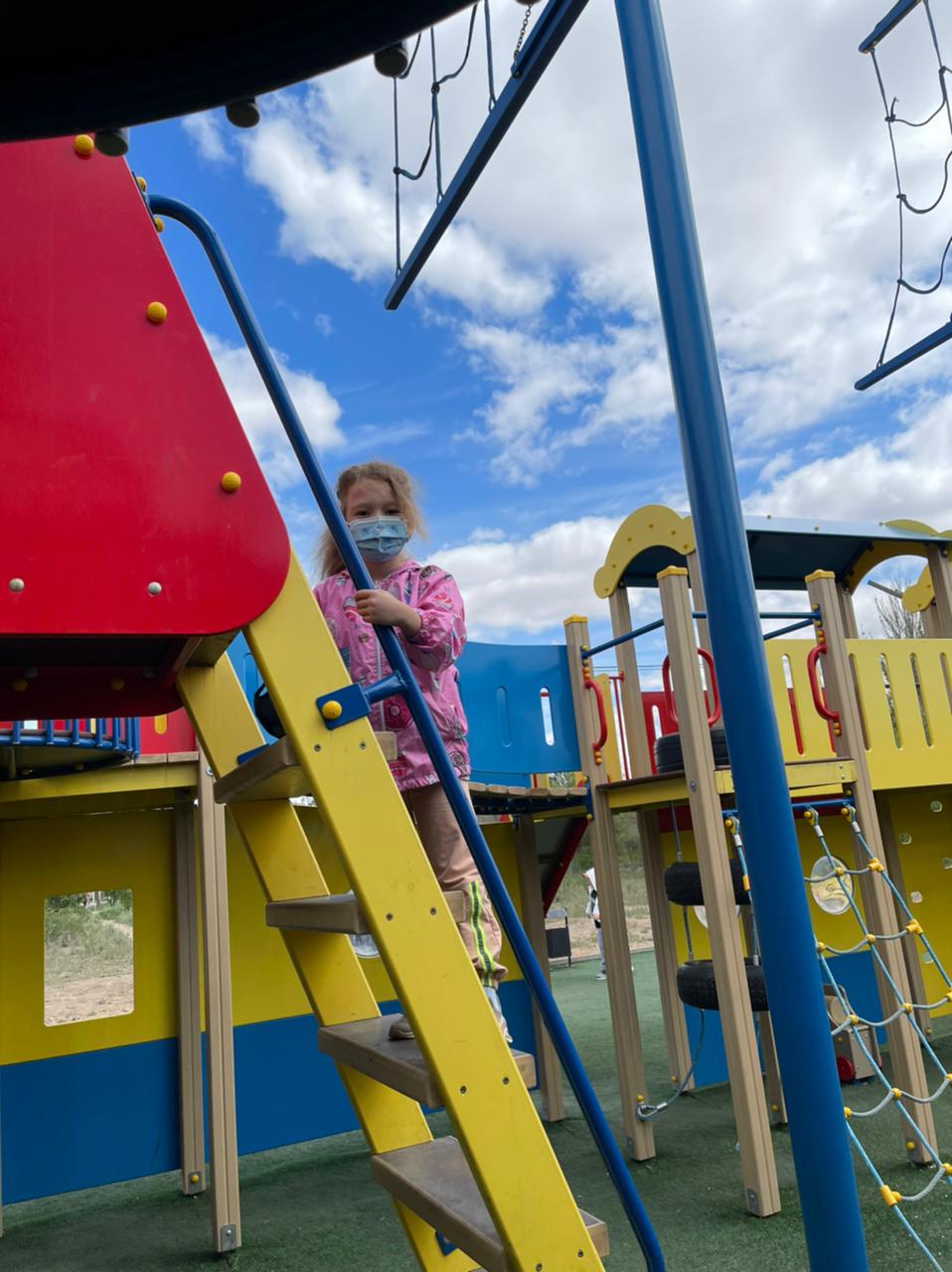 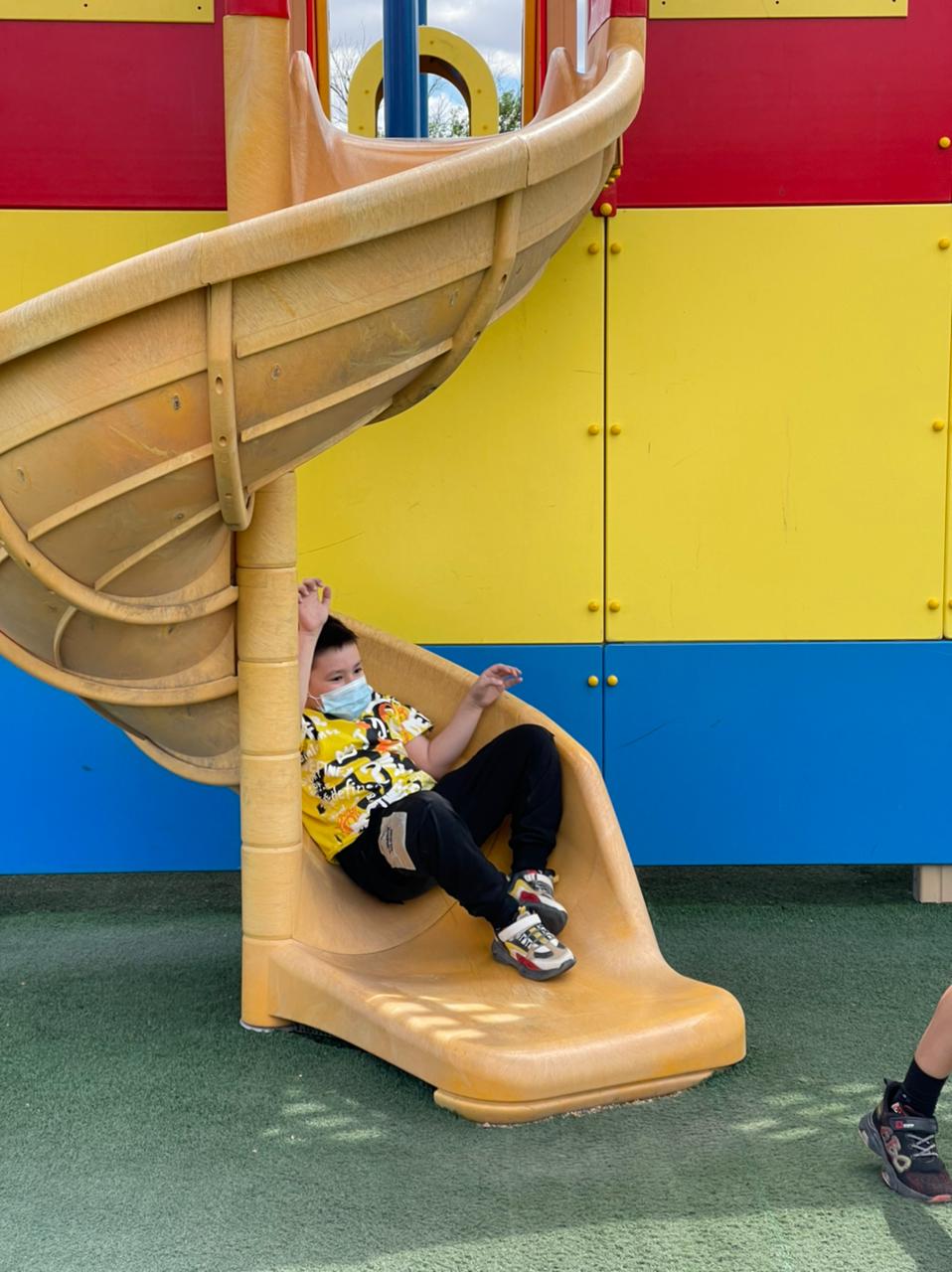 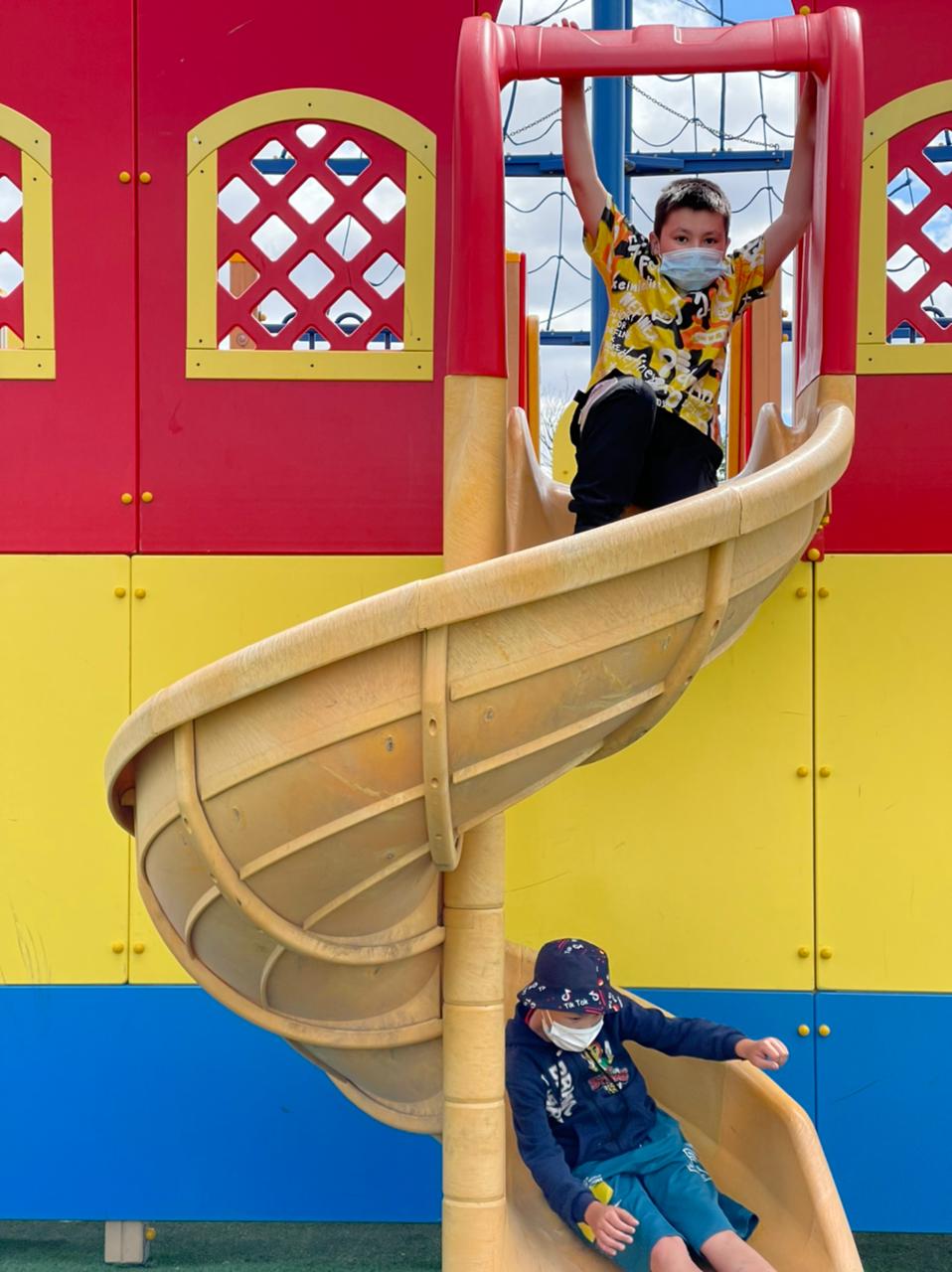 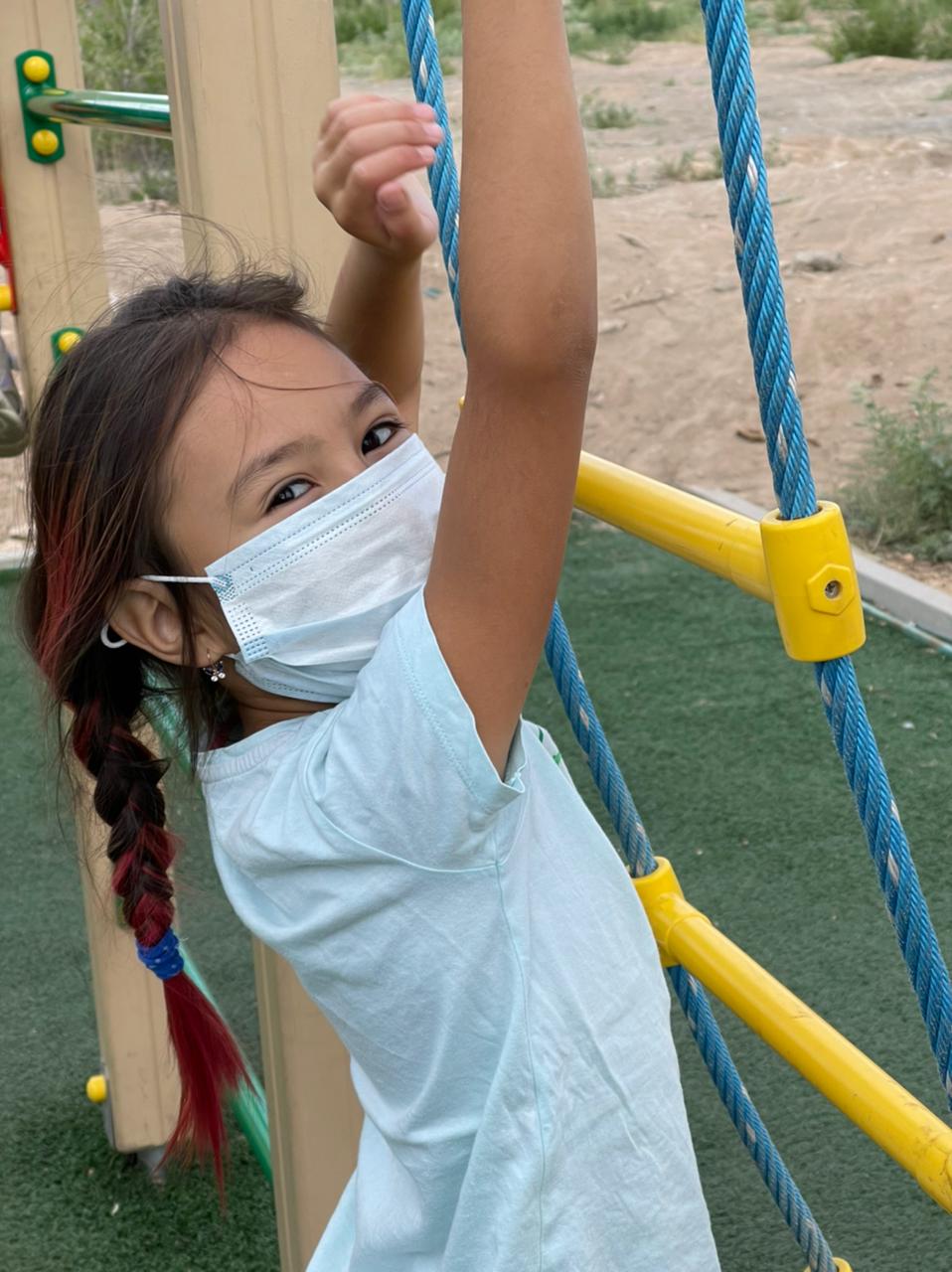 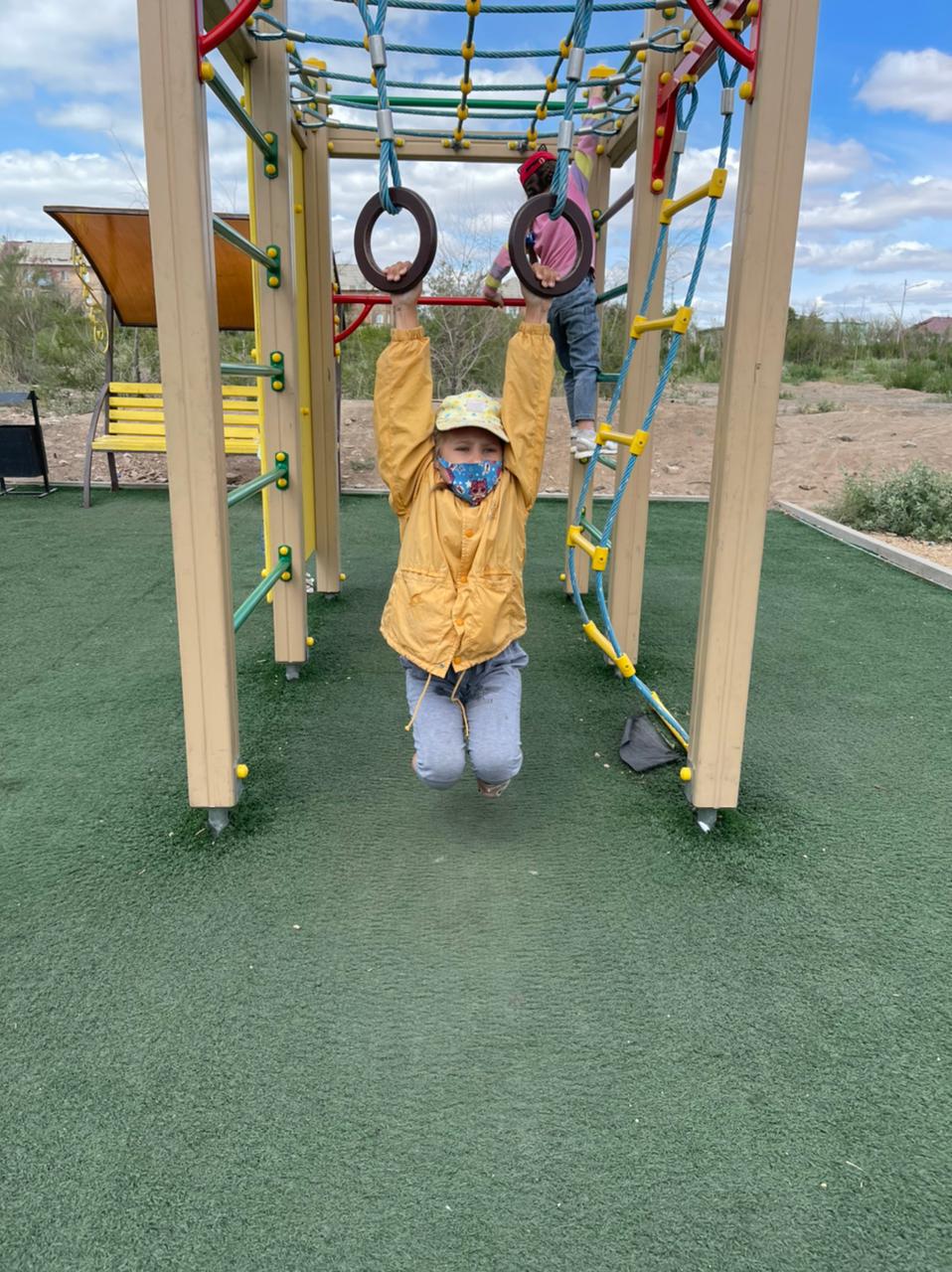 